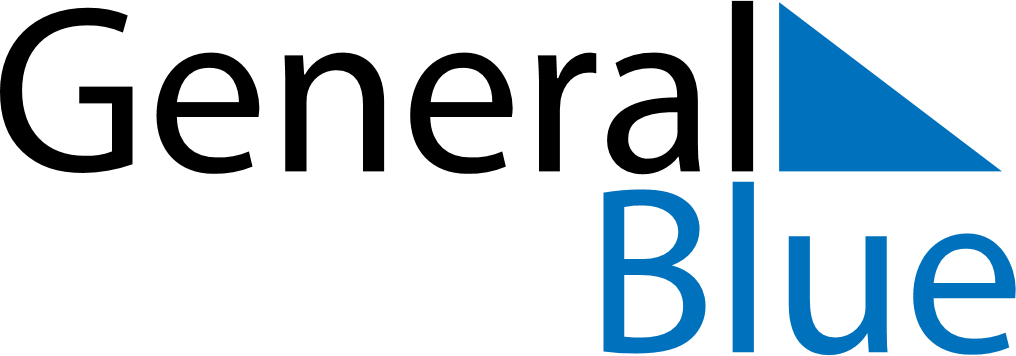 April 2024April 2024April 2024April 2024April 2024April 2024Venlo, Limburg, The NetherlandsVenlo, Limburg, The NetherlandsVenlo, Limburg, The NetherlandsVenlo, Limburg, The NetherlandsVenlo, Limburg, The NetherlandsVenlo, Limburg, The NetherlandsSunday Monday Tuesday Wednesday Thursday Friday Saturday 1 2 3 4 5 6 Sunrise: 7:10 AM Sunset: 8:07 PM Daylight: 12 hours and 57 minutes. Sunrise: 7:08 AM Sunset: 8:09 PM Daylight: 13 hours and 1 minute. Sunrise: 7:05 AM Sunset: 8:11 PM Daylight: 13 hours and 5 minutes. Sunrise: 7:03 AM Sunset: 8:12 PM Daylight: 13 hours and 9 minutes. Sunrise: 7:01 AM Sunset: 8:14 PM Daylight: 13 hours and 13 minutes. Sunrise: 6:59 AM Sunset: 8:16 PM Daylight: 13 hours and 17 minutes. 7 8 9 10 11 12 13 Sunrise: 6:56 AM Sunset: 8:17 PM Daylight: 13 hours and 20 minutes. Sunrise: 6:54 AM Sunset: 8:19 PM Daylight: 13 hours and 24 minutes. Sunrise: 6:52 AM Sunset: 8:21 PM Daylight: 13 hours and 28 minutes. Sunrise: 6:50 AM Sunset: 8:22 PM Daylight: 13 hours and 32 minutes. Sunrise: 6:48 AM Sunset: 8:24 PM Daylight: 13 hours and 36 minutes. Sunrise: 6:45 AM Sunset: 8:26 PM Daylight: 13 hours and 40 minutes. Sunrise: 6:43 AM Sunset: 8:27 PM Daylight: 13 hours and 44 minutes. 14 15 16 17 18 19 20 Sunrise: 6:41 AM Sunset: 8:29 PM Daylight: 13 hours and 47 minutes. Sunrise: 6:39 AM Sunset: 8:31 PM Daylight: 13 hours and 51 minutes. Sunrise: 6:37 AM Sunset: 8:32 PM Daylight: 13 hours and 55 minutes. Sunrise: 6:35 AM Sunset: 8:34 PM Daylight: 13 hours and 59 minutes. Sunrise: 6:33 AM Sunset: 8:36 PM Daylight: 14 hours and 3 minutes. Sunrise: 6:31 AM Sunset: 8:37 PM Daylight: 14 hours and 6 minutes. Sunrise: 6:28 AM Sunset: 8:39 PM Daylight: 14 hours and 10 minutes. 21 22 23 24 25 26 27 Sunrise: 6:26 AM Sunset: 8:41 PM Daylight: 14 hours and 14 minutes. Sunrise: 6:24 AM Sunset: 8:42 PM Daylight: 14 hours and 17 minutes. Sunrise: 6:22 AM Sunset: 8:44 PM Daylight: 14 hours and 21 minutes. Sunrise: 6:20 AM Sunset: 8:46 PM Daylight: 14 hours and 25 minutes. Sunrise: 6:18 AM Sunset: 8:47 PM Daylight: 14 hours and 28 minutes. Sunrise: 6:16 AM Sunset: 8:49 PM Daylight: 14 hours and 32 minutes. Sunrise: 6:14 AM Sunset: 8:51 PM Daylight: 14 hours and 36 minutes. 28 29 30 Sunrise: 6:12 AM Sunset: 8:52 PM Daylight: 14 hours and 39 minutes. Sunrise: 6:11 AM Sunset: 8:54 PM Daylight: 14 hours and 43 minutes. Sunrise: 6:09 AM Sunset: 8:55 PM Daylight: 14 hours and 46 minutes. 